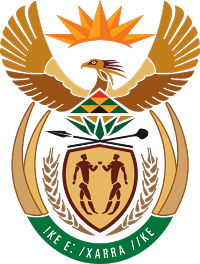 MINISTRY FOR COOPERATIVE GOVERNANCE AND TRADITIONAL AFFAIRSREPUBLIC OF SOUTH AFRICANATIONAL ASSEMBLYQUESTION FOR WRITTEN REPLYQUESTION NUMBER 399/2019399.	Mrs D van der Walt (DA) to ask the Minister of Cooperative Governance and Traditional Affairs:(1)	What (a) are the qualifications and (b) is the relevant experience of each (i) municipal manager, (ii) chief financial officer, (iii) technical manager, (iv) planning manager and (v) electrical engineer of certain municipalities (names furnished) in Limpopo; (2)	whether each of the specified municipalities has a department responsible for parks; if so, what duties are performed by the departments? 		NW1371E								REPLY:The information requested by the Honourable Member is not readily available in the Department. The information will be submitted to the Honourable Member as soon as it is availableThank you